Akademický senát FAST VUT je podle ustanovení čl. 9 odst. 2 Jednacího řádu AS FAST VUT schopný se usnášet (je přítomna nadpoloviční většina ze stanoveného počtu členů senátu). Prezenční listiny členů obou komor AS a dalších účastníků zasedání jsou přiloženy (jako příloha č. 1) k originálu zápisu a archivovány.Další účastníci zasedání:prof. Ing. Rostislav Drochytka, CSc., MBA, dr.h.c., děkan FAST VUT,doc. Mgr. Tomáš Apeltauer, Ph.D., proděkan FAST VUT,prof. Ing. Miroslav Bajer, CSc., proděkan FAST VUT,doc. Ing. Karel Šuhajda, Ph.D., proděkan FAST VUT,Ing. Oldřich Šašinka, MBA, tajemník FAST VUT.Program jednání1.	Doplnění a schválení programu 15. zasedání AS FAST VUT2.	Projednání zápisu ze 14. zasedání AS FAST VUT3.	Kontrola plnění úkolů a usnesení5.   Informace vedení FAST VUT6.	Projednání návrhu děkana na schválení nového člena Vědecké rady FAST VUT7.  Dodatek č. 1 Statutu Centra AdMaS8.	Informace z AS VUT9.   Informace z RVŠ10. Různé11. ZávěrPrůběh jednáníV pořadí 15. zasedání AS FAST VUT zahájil předseda Ing. P. Beneš ve 13:00 hod. Konstatoval, že v okamžiku zahájení je přítomno celkem 32 členů AS FAST VUT (KAP: 23, SK 9), takže senát je na svém 15. zasedání schopen přijímat usnesení.Doplnění a schválení programu 15. zasedání AS FAST VUTIng. P. Beneš seznámil členy senátu s navrhovaným programem jednání. K výše uvedenému jedenáctibodovému programu nebyly vzneseny žádné připomínky, ani pozměňovací či doplňující návrhy.Usnesení AS 15.1:AS FAST VUT schvaluje výše uvedený program svého 15. zasedání.Usnesení bylo přijato jednomyslně; v okamžiku hlasování bylo přítomno 32 členů senátu (KAP: 23, SK 9).Projednání zápisu ze 14. zasedání AS FAST VUTNávrh znění zápisu ze 14. zasedání AS FAST VUT byl členům senátu elektronicky zaslán dne 28. 11. 2022. Připomínky k němu vznesli prof. Z. Keršner, doc. O. Plášek, prof. J. Vala a RNDr. J. Slaběňáková; připomínky byly do zápisu zapracovány. Poté byl zápis oficiálně zveřejněn. Po zveřejnění zápisu, ani na jednání senátu, nevznesl k jeho znění nikdo žádné další připomínky.Usnesení AS 15.2:AS FAST VUT schvaluje zápis ze 14. zasedání dne 9. 11. 2022 bez připomínek.Usnesení bylo přijato jednomyslně; v okamžiku hlasování bylo přítomno 32 členů senátu (KAP: 23, SK 9).Audio-záznam, pořízený během 14. zasedání AS FAST VUT, byl po schválení znění zápisu vymazán.Kontrola plnění úkolů a usneseníZ předchozích zasedání nevyplynuly pro 15. zasedání AS FAST VUT žádné úkoly.Informace vedení FAST VUTDěkan prof. R. Drochytka:Bylo vypsáno výběrové řízení na místo ředitele Centra AdMaS, přihlásil se jeden uchazeč, který výběrové řízení vyhrál. Od 1. 1. 2023 se tak novým ředitelem Centra stává prof. P. Hlavínek. Poděkování patří stávajícímu řediteli Ing. Z. Krejzovi, který odvedl velký kus práce. Bude vydán dodatek ke Statutu Centra AdMaS.Bylo vypsáno výběrové řízení na místo tajemníka FAST, s termínem podání přihlášek do 3. 1. 2023.Byla vydána novela Řádu výběrových řízení na VUT, všechna výběrová řízení musí být vypsána v anglickém jazyce, tedy i výběrové řízení na místo tajemníka FAST bylo v anglickém jazyce.V lednu 2023 by měl být schválen dodatek k Mzdovému řádu VUT v Brně. Změna se týká zařazení doktorandů, kteří by měli být zařazeni do oblasti k vědeckým pracovníkům. Došlo ke změnám v kategorizaci. Mělo by dojít k navýšení tarifů od 1. 4. 2023. Děkan prof. R. Drochytka by rád spojil změny tarifů na fakultě se změnou osobních příplatků, doposud platných do 30. 5. 2023, tajemník Ing. O. Šašinka má za úkol zjistit, zda je to možné z legislativního hlediska. V rámci SRNP by pak došlo ke změně osobních příplatků od 1. 4. 2023, v souvislosti se změnou tarifů.Na úrovni VUT je připravovaná nová směrnice o užití sociálního fondu VUT. Od 1. 1. 2023 bude zrušen příspěvek na životní pojištění na VUT. Naopak bude podporováno penzijní připojištění, případně příspěvek na dítě. Řešeno je, zda jít tzv. sociální cestou nebo cestou podle výdělku. V současnosti přibližně 1/3 zaměstnanců na VUT pobírá příspěvek, který vychází z jejich platu, 2/3 zaměstnanců pobírá příspěvek vyšší, než by odpovídalo jejich platu, jejich příspěvek je saturován těmi více vydělávajícími. FAST se vyjádřila, že by chtěla zachovat stávající systém. Na úrovni VUT jsou k tomu nějaké připomínky, ale řada fakult se k FAST připojila.Hodnocení EUA – prof. R. Drochytka poděkoval vedoucím ústavů, studentům i zaměstnancům. FAST v hodnocení dopadla velice dobře, byla hodnocena jako jedna z nejlépe fungujících fakult.Národní centra kompetence – při podání nových center kompetence se FAST účastnila v celkem čtyřech centrech, nedostala se do žádného. Je potřebné snížit rozpočet o 25 %, je jistá možnost, že by FAST mohla získat něco ze zbylých prostředků.Od 1. 1. 2024 plánuje vedení FAST převod prostředků na ústavy. Vedení FAST by chtělo umožnit vedoucím ústavů, aby měli možnost být při přirozených úbytcích na ústavech během roku 2023 honorováni za to, že nebudou přijímat nové zaměstnance. Je to v jednání, v lednu 2023 by se tato informace měla zveřejnit, vrátí se to v osobních příplatcích na ústav.Doc. M. Kriška-Dunajský byl zaměstnán na rektorátu; z důvodu organizační změny na rektorátu v souvislosti se vznikem odboru projektové podpory a transferu znalostí bude nadále zaměstnán na FAST.Teze k diskuzi ohledně rozpočtu – včera (dne 13. 12. 2022) byla na KR předložena další z verzí, proběhla velká, přibližně dvouhodinová diskuze. První verze návrhu rozpočtu vyjadřovala úbytek finančních prostředků pro FAST oproti letošku asi 36 mil. Kč. Tato verze byla vedením FAST rozporována, probíhala mnohá jednání. Nyní je aktuální druhá verze, která se pohybuje propadem pro FAST kolem 21 mil. Kč. Některé fakulty (např. FCH, FIT) tvrdí, že v posledních 4 letech dostávají méně finančních prostředků, i když mají více studentů. Bylo dohodnuto, že fakultám nebude umožněn nárust studentů oproti stavu, k 31. 10. 2022, jedině FAST (a možná ÚSI) by měla mít možnost se propracovat na počet studentů z roku 2016. Bude potřeba intenzivní a extenzivní rozvoj kombinovat. Pracovníci mohou být na projektech, možností je celá řada.Ing. P. Beneš doplnil k navýšení počtu studentů, že se ozvala ještě FP, že chce rovněž navýšit počet studentů na hodnotu z roku 2016.Proděkan prof. M. Bajer přednesl kromě svých bodů i informace za nepřítomného proděkana doc. J. Jandoru.Oblast proděkana doc. J. Jandory; informace od proděkana doc. J. Jandory jsou součástí zápisu jako příloha č. 2:Volba studijní specializace v BSP Stavební inženýrství probíhala do 30. 11. 2022. Volbu provedlo 348 studentů z 356 – viz tab. 1 v příloze č. 2. Osm studentů, kteří volbu neprovedli, bylo přiřazeno do studijních specializací rozhodnutím děkana.Znovu udělení zápočtů – bylo provedeno u 129 předmětů a bylo znovu uděleno 637 zápočtů. Znovu udělení zápočtů proběhlo letos naposledy, od příštího roku již nebude možné.Na zasedání Rady pro vnitřní hodnocení dne 22. 11. 2022 byly projednány a schváleny studijní programy k vnitřnímu hodnocení v roce 2023. Pro fakultu se jedná o navazující magisterské studijní programy, které vznikly ze SP Stavební inženýrství: Pozemní stavby – garant doc. K. Šuhajda, Konstrukce a dopravní stavby – garant doc. P. Cikrle, Stavební materiály a technologie – garantka doc. N. Žižková, Vodní hospodářství a vodní stavby – garant doc. Z. Zachoval, Management stavebnictví – garantka prof. J. Korytárová, Realizace staveb – garant doc. V. Motyčka, Civil Engineering – garant doc. K. Šuhajda.Přihlašování do BSP Architektura pozemních staveb – termín pro podávání přihlášek je do 6. 1. 2023. K dnešnímu dni je podáno 80 přihlášek, zaplaceno z nich je 53. Zasedání Rady studijních programů proběhne ve čtvrtek 15. 12. 2022. Na programu je návrh nových volitelných předmětů, programy schválené k vnitřnímu hodnocení v roce 2023 a kontrolní zprávy v roce 2022, nepodstatné změny v akreditovaných studijních programech, příprava studijních programů k akreditaci (BSP Environmentální inženýrství, BSP Příprava, realizace a provoz staveb a NSP Bezpečnostní inženýrství ve stavebnictví) atd.SZZ NSP SI ve všech dřívějších oborech, a dále SP MI a SP EVB – proběhlo sestavení komisí v CIS, probíhá schvalování členů, kteří nejsou docenty nebo profesory, ve Vědecké radě. Odevzdání elektronické formy závěrečné práce je do 13. 1. 2022, listinná forma bude odevzdána u obhajoby. SZZ sestává z obhajoby a ústní státní zkoušky případně odborné rozpravy u starých dobíhajících akreditací.Zkouškové období v lednu a v únoru 2023 – zkouškové období je prodlouženo do prvních dvou týdnů letního semestru (do 17. 2. 2023).Hodnocení kvality výuky za zimní semestr 2022/23 – připravují se otázky. Vzhledem k přechodu na CIS bude spuštění 9. 1. 2023 a ukončení 18. 2. 2023.NPO studijní programy Environmentální inženýrství, Příprava, realizace a provoz staveb, Bezpečnostní inženýrství ve stavebnictví – připravují se studijní plány.Oblast proděkana prof. M. Bajera; informace od proděkana prof. M. Bajera jsou součástí zápisu jako příloha č. 3:Přihlášky do DSP – termín podání je do 15. 12. 2022, celkově je již podáno 37 přihlášek, tabulka s uvedením počtu přihlášek do jednotlivých SP je uvedena v příloze č. 3.Ve čtvrtek 15. 12. 2022 se uskuteční pracovní schůzka k úpravě metodiky SRNP, části pedagogika.Ve čtvrtek 15.12. se na FEKT uskuteční jednání k novému studijnímu programu Jaderná energetika, konkrétně ke studijnímu plánu a podílu jednotlivých fakult na společně zabezpečovaných předmětech. Diskutován bude také harmonogram projektu.Příprava projektu OP JAK PHD infra, (Rozvoj infrastrukturního zázemí doktorských studijních programů) – podrobnější informace byla podána na PVP, garanti doktorských studijních programů dostali za úkol podat v termínu do 14. 12. 2022 návrhy na pořízení vybavení a zařízení v rámci toho programu.Proděkan doc. T. Apeltauer:Vyhlašování výsledků veřejných soutěží jednotlivých poskytovatelů dotací na základní aplikovaný výzkum – známé jsou již výsledky v GA ČR (4 projekty řešitelů na FAST VUT), v programu DOPRAVA2020+ TA ČR (5 projektů řešitelů i dalších řešitelů na FAST VUT), v programu DELTA 2 TA ČR byl přijat 1 projekt ve spolupráci s Čínou a dále byl přijat 1 projekt v soutěži Inter-Action s USA. Dnes dopoledne (14. 12. 2022) byly rovněž vyhlášeny výsledky letošních soutěží v programu TA ČR TREND, FAST uspěla celkem se 3 návrhy projektů.Je otevřená veřejná soutěž TA ČR SIGMA DC3 (dříve TA ČR ÉTA), která má konec soutěžní lhůty dnes (14. 12. 2022), a nově také veřejná soutěž TA ČR TREND, podprogram Nováčci. Termín je v tomto případě do 11. 1. 2023.Výstupem porady proděkanů pro VaV na VUT je předběžný návrh vedení VUT na rozdělování motivační složky IP na DKRVO (Institucionální podpora dlouhodobého koncepčního rozvoje výzkumné organizace) tak, že dojde k posílení složky podle modulu M1 z 10 % na 20 %, složka publikačních výsledků podle modulu M2 poklesne z 85 % na 70 % a motivační složka podle neinvestičních prostředků vzroste z 5 % na 10 %. Jsou to změny, které by měly pro nás být spíše pozitivní. Návrh bude ještě diskutován.Vedoucí ústavů na FAST dostali k dispozici odkaz na podrobné hodnocení všech výsledků v modulu M1 ze strany RVVI za uplynulé období s doporučením, aby tato data využili pro zlepšení obhajoby excelentních výsledků svých pracovišť v dalším kole SKV, které nastane ve druhé polovině roku 2023. V databázi si mohou filtrovat výsledky podle jednotlivých fakult a jednotlivých druhů výsledků, mají k dispozici komentáře oponentů a výslednou známku. V modulu M1 hrají roli výsledky, které mají známku 1, 2 nebo 3. Databáze poskytuje velmi dobré informace o nejčastějších chybách, na které oponenti upozorňují a které vedou ke snížení hodnocení.Konec neomezeného datového limitu pro VUT na cloudu Google – nový limit rozpočítaný na jednotlivé uživatele od 1. 1. 2023 (30 GB pro zaměstnance a 10 GB pro studenty) a zejména další snížení tohoto limitu od 1. 1. 2024 (3 GB pro každého) učiní Google prakticky nepoužitelným pro většinu pracovních aktivit, a to včetně pošty. Nové limity na uživatele od 2024 budou výrazně nižší, než jaké má například zdarma k dispozici kdokoliv při založení běžného účtu Google Workspace. Všechny výzkumné instituce na světě mají přitom účet Google k dispozici zdarma – k tomuto programu zařazeno 1500 univerzit, aktuálně to nemá vyřešeno 5 a VUT je jednou z nich. S CVIS se průběžně řeší postup, který povede k nejmenšímu zásahu do aktivit uživatelů s daty na Google VUT a zejména těch, kteří zde mají poštu. Je třeba zdůraznit, že implicitním cloudem pro VUT je dlouhodobě Microsoft OneDrive/SharePoint a dosavadní určitá dvojkolejnost tímto definitivně končí. Vedoucí pracovišť byli osloveni s výzvou, aby informovali o uživatelích na svých pracovištích, u kterých hrozí úplné odstranění účtu na Google VUT ještě před koncem roku (každý takový uživatel dostal automatický e-mail s informací o odstranění účtu do 21. 12. 2022), ale z nějakých důvodů jim účet má být zachován. Platí to například pro přechodně neaktivní zaměstnance. Ostatním uživatelům je nutné doporučit přesun veškerých dat z Google Drive na MS OneDrive, kde je dlouhodobě k dispozici datový limit 1 TB pro každého uživatele na VUT.Elektronický požadavkový systém pro Oddělení správy areálu běží ve zkušebním provozu. Vedoucí pracovišť by měli zadávat požadavky do tohoto požadavkového systému a s existencí tohoto systému seznámit své kolegy. Nyní se pracuje na další úpravě vazeb v tomto systému tak, aby byla zajištěna zastupitelnost v případě dovolené vedoucího Oddělení správy areálu FAST. Vedoucí ústavů byli osloveni, aby dodali jména dalších kolegů na svých ústavech, kteří budou požadavky do systému zadávat. Nepředvídatelné události (požár, havárie vody nebo topení apod.) lze zadat do systému i zpětně, aby bylo možné tyto požadavky dohledat.Oblast nepřítomného proděkana doc. Z. Dufka přednesl děkan prof. R. Drochytka:Připravuje se Den otevřených dveří, který se bude konat dne 21. 1. 2023, řeší se temperování.Probíhá prezentační turné po středních průmyslových školách stavebního zaměření, proděkan doc. Z. Dufek navštěvuje řadu středních škol v rámci republiky.Je hotová brožura pro propagaci studia na FAST v anglickém jazyce.Budou vyhlášena výběrová řízení na mobility v programu Erasmus+, podrobnosti budou uvedeny na webových stránkách.Proděkan doc K. Šuhajda:Znalecká činnost – byla spuštěna elektronická evidence ze strany MSp, termín plného přechodu na elektronickou evidenci nejpozději do 30. 6. 2023. FAST VUT začne s přechodem ve 2. čtvrtletí roku 2023. Dojde k úpravě šablony pro znalecké posudky – přední strany a znalecké doložky. Na první straně budou za zpracovatele uvedeny osoby prokazující a hlavní zpracovatelé. Na závěrečné straně budou podpisy všech zpracovatelů, jež mohou ZP stvrdit.Robotizace a 3D tisk – byla nastavena koncepce laboratoře Robotizace a 3D tisku na Centru AdMaS. Aktuálně je řešeno dovybavení této laboratoře menším zařízením pro drobnější tisk semi-scale modelů. Aktuálně byly pořízeny dílčí stroje z projektových prostředků THD.Parkovací systém – 1. fáze běží cca 2 měsíce, v areálu Veveří pravidla nejsou zásadně dodržována (opětovné blokování volných parkovacích pozic auty s povolením k parkováním na vyhrazených místech, není respektováno povolení vjezdu na jednu hodinu – do areálu vjíždí a dlouhodobě parkují osoby, které by zde mohly zaparkovat pouze na hodinu). Z fakultních prostředků bude pořízena další závora, čtečky atd. a budou zavedeny postihy, které byly avizovány na začátku, zákazy vjezdu na určitou dobu, je možné očekávat zablokování vjezdů pro trvale zneužívající osoby. Problém je se zajištěním požárních vjezdů.Energetické úspory na fakultě – řeší se aktivně snížení energetické závislosti, řeší se osazení FV panelů na střechách v Centru AdMaS i areálu Veveří + Žižkova. Vzhledem k vývoji bylo nutné akci rozdělit na 2 části – samostatně na Centru AdMaS a samostatně v areálu fakulty. Na Centru AdMaS je provedena příprava a nic nebrání instalaci. V areálu je nutné vypracovat studii zastínění, a teprve na jejím základě bude rozhodnuto o střešních plochách, kde bude možné tyto FVE provést.Byl zprovozněn Požadavkový systém Správy areálu FAST, díky proděkanu doc. T. Apeltauerovi. Požadavky podává vedoucí ústavu a další jím pověřená osoba. Požadavky kontroluje proděkan a tajemník a jsou směřovány na vedoucího SPA. Následně je provedena kontrola dokončení akce. Pokud nastane nenadálá situace – bude hořet nebo poteče voda po schodech, je třeba vyřešit okamžitě telefonicky.Tajemník Ing. O. Šašinka:Čerpání rozpočtuPříjmy: prozatím byla překročena příjmová stránka rozpočtu o 2,12 %, očekává se ještě nárůst příjmů z režií z DČ, ještě nyní byla podepsána řada vysokých zakázek. Partnerský program řeší OVV ve spolupráci s proděkanem doc. Z. Dufkem, pravděpodobně se jej podaří velmi dobře naplnit. I tato částka významně pomůže.Náklady včetně zaúčtovaných mezd měsíce prosince – mzdová kapitola je překročena o 0,7 %, ještě probíhá celá řada propočtů náhrad. Poslední hodnota této kapitoly ještě není známa. Provoz ústavů a ostatních součástí – vyčerpáno z 94 % vč. toho, co bylo k 2. 12. 2022 v obligu. Provoz náklady ostatní – vyčerpáno 84 % plánu, ještě některé položky nákladů jsou upřesňovány a dopočítávány.Hospodářský výsledek před zdaněním – předpoklad je příznivý. Jedná se o přibližně polovinu částky, která byla zapůjčena z fondů. Bylo dohodnuto s děkanem prof. R. Drochytkou, že by měla být navrácena přibližně polovina fondů.Čerpání ústavů – komplikace se řeší individuálně s vedoucími ústavů. Jedná se hlavně o to, aby byly jednotlivé zdroje správně vyčerpány, vyrovnání je důležité z hlediska tvorby výroční zprávy o hospodaření.Provozní záležitosti personální – Mzdový řád bude mít, pokud bude schválen a zaregistrován, platnost od 1. 4. 2023. Naopak Řád výběrových řízení byl registrován již 25. 11. 2022 na MŠMT a je účinný od tohoto data. Veškerá výběrová řízení, která byla zadávána ještě v letošním roce, byla již vypisována podle tohoto řádu.Diskuze:Doc. O. Plášek se dotázal ohledně projektů pod programem Horizon – zde neexistuje jednotná evidence podávaných (či připravovaných) návrhů skrz celé VUT, není možné vyloučit křížení, mohlo by se stát, že v soutěži bude VUT vícekrát, což by bylo nepříjemné. Je nutné doložit vyjádření, že je projekt podán jen jednou na VUT, toto vyjádření ale není jednoduché získat, protože není žádná evidence.Doc. T. Apeltauer: Prof. M. Weiter opakovaně sdělil, že v polovině příštího roku by se měla v intranetu rozjet podpora pro VaV. Jakmile představí koncepci, jak by to mělo vypadat a co by tam mělo být, mohl by to být relevantní impuls.Doc. O. Plášek požádal, aby se na to pamatovalo.Doc. O. Plášek se dále dotázal proděkana prof. M. Bajera, zda může školitel někde zjistit, kolik se k němu hlásí uchazečů o studium v DSP, nebo je nutné se dotázat příslušné referentky. Hlásí se studenti ze zahraničí, objevují se požadavky na posouzení vzdělání – např. studenta z Kazachstánu, které není možné provést.Prof. M. Bajer: Zeptat se referentky je jistota. Posouzení vzdělávání se provádí pouze za účelem studia na FAST. Školitel ve spolupráci s garantem by se měl vyjádřit.Prof. R. Drochytka: Zítra (15. 12. 2022) je termín pro podání přihlášek, Ing. L. Auermüllerová udělá přehled včetně jmen školitelů.AS vzal na vědomí informace vedení fakulty.Projednání návrhu děkana na schválení nového člena Vědecké rady FAST VUTNávrh na jmenování nového člena VR FAST byl děkanem fakulty prof. R. Drochytkou zaslán předsedovi AS FAST dne 25. 11. 2022. Návrh děkana byl bezprostředně elektronicky rozeslán všem členům AS FAST. V souladu s §27 zákona č. 111/1998 Sb., o vysokých školách, a čl. 36 Statutu FAST VUT byl návrh děkana přijat k projednání.Prof. R. Drochytka se ve svém vystoupení sdělil, že na FA došlo ke změně děkana, stávající děkan odstoupil v rámci funkčního období, proto podal žádost o rezignaci z Vědecké rady. Členství bylo nabídnuto novému děkanovi FA Ing. arch. Radkovi Suchánkovi, který má o členství velký zájem.Usnesení AS 15.3:AS FAST přijímá návrh děkana na nového člena VR FAST. Ukládá členům a stálým komisím AS, aby se s předloženým návrhem na člena VR FAST seznámili a připravili se na jeho projednávání a schvalování na 16. zasedání AS FAST. LK AS FAST VUT ukládá, aby navrhla procedurální stránku schvalování členů VR FAST VUT.Usnesení bylo přijato jednomyslně; v okamžiku hlasování bylo přítomno 33 členů senátu (KAP: 23, SK:10).Dodatek č. 1 Statutu Centra AdMaSDěkan FAST prof. R. Drochytka zaslal AS FAST dne 14. 12. 2022 žádost o projednání a schválení Dodatku č. 1 Statutu Centra AdMaS. Návrh děkana byl bezprostředně elektronicky rozeslán všem členům AS FAST.Prof. R. Drochytka se ve svém vystoupení sdělil, že návrh vznesl ředitel Centra AdMaS na základě jednání v Radě centra AdMaS. Oblast automatizace a robotizace 3D tisku je věc, která by mohla fakultu posunout mezi moderní instituce.Usnesení AS 15.4:AS FAST ukládá LK AS FAST VUT aby návrh Dodatku č. 1 Statutu Centra AdMaS projednala a připravila návrh stanoviska na příští zasedání AS FAST VUT.Usnesení bylo přijato jednomyslně; v okamžiku hlasování bylo přítomno 33 členů senátu (KAP: 23, SK:10).Informace z AS VUTO jednání AS VUT dne 6. 12. 2022 a jednání EK AS VUT dne 13. 12.2022 informoval Ing. P. Beneš.Na svém zasedání AS VUT 6. 12. 2022 schválil:Dodatek č. 6 k Organizačnímu řádu Rektorátu VUT.Návrh rektora na jmenování nového děkana Fakulty architektury VUT Ing. arch. R. Suchánka, Ph.D., členem Vědecké rady VUT.Termíny zasedání AS VUT v I. pololetí roku 2023: 31. 1., 28. 2., 28. 3., 25. 4., 23. 5. 2023. Výjezdní zasedání AS VUT 27. 6. – 29. 6. 2023.Na jednání EK AS VUT dne 13. 12. 2022 byl diskutován zejména návrh pravidel pro rozdělení institucionální podpory na DKRVO, který zpracoval prorektor prof. M. Weiter.Prof. J. Vala doplnil, že, co se týká DKRVO, mění se procenta, ale se zvýšením celkového podílu v modulu M2 se sice sníží procenta, ale částka se celkovým zvýšením vrátí téměř na původní úroveň. Zde jde nicméně z pohledu FAST o stovky tisíc Kč, dosud se však podstatně méně diskutuje o desítkách milionů Kč, o které může přijít FAST podle připravovaných nových pravidel pro započítávání počtu studentů při tvorbě rozpočtu VUT.AS vzal na vědomí informace z AS VUT.Informace z RVŠInformace ze zasedání Předsednictva Rady vysokých škol ze dne 24. 11. 2022 přednesla prof. J. Korytárová. Ve svém vystoupení se zaměřila zejména na ekonomické informace z prezentace JUDr. L. Valové. Prezentace i Informace z 15. zasedání Předsednictva Rady vysokých škol jsou součástí zápisu jako samostatné přílohy č. 4 a 5.Zásadní zmiňovaná témata jsou:Dotace na vysoké školy – rozdělování dotace je v současnosti předmětem diskuzí, návrh se nezměnil.Jednání reprezentační komise MŠMT 30. 11. 2022 – zástupci RVŠ vstupují do Poslanecké sněmovny k diskuzím k návrhu rozdělení částky na krytí zvýšených nákladů VŠ na energie 800 mil. Kč cestou ukazatele F, navýšení není promítnuto do střednědobého výhledu. Nárůsty prošly při prvním čtení poslaneckou sněmovnou.Hodnocení mobilit – dosud se hodnotily výjezdy trvání 1 měsíc a delší, nyní se tato lhůta zkrátila na 14 dní. Motivovalo by to studenty k výjezdům. Jedná se o návrh.Zvyšování stipendií studentů DSP – bude tlak na navyšování finančních prostředků na tyto záležitosti, aby byla 1,2 násobkem minimální mzdy. Nezvýší se ale celková částka, vede ke snižování počtu studentů DSP. Vynaložené prostředky jsou neefektivní, řada doktorandů končí velmi pozdě, např. v 8. roce studia.Podpora studia ukrajinských studentů.Prof. R. Drochytka se dotázal na navýšení prostředků na energie.Prof. J. Korytárová: Bylo řečeno, že celá alokace je dána navýšenými energiemi a má být rozdělena z MŠMT na univerzity podle procentuální výkonnosti.Prof. R. Drochytka: Bylo řečeno, že by byly tyto finanční prostředky alokovány na energie?Prof. J. Korytárová: Ne, to takto nezaznělo.AS vzal na vědomí informace ze zasedání Předsednictva RVŠ.Různé9.1. Termíny zasedání AS FAST VUT v 1. polovině roku 2023Usnesení AS 15.4:AS FAST VUT schvaluje tyto předběžné termíny svého zasedání v první polovině roku 2023: 18. 1., 22. 2., 22. 3., 19. 4., 17. 5. a 21. 6. 2023.Usnesení bylo přijato jednomyslně; v okamžiku hlasování bylo přítomno 33 členů senátu (KAP: 23, SK:10).9.2. Poděkování děkana FASTDěkan prof. R. Drochytka poděkoval senátorkám a senátorům za spolupráci v roce 2022, členům SK AS poděkoval za pořádání řady vydařených akcí. Popřál hodně zdraví, dost prostředků na energie, hezké Vánoce a hodně úspěchů v novém roce. Všechny zve na vánoční koncert, který se bude konat v pátek.	ZávěrPředběžný návrh programu dalšího řádného zasedání:Doplnění a schválení programu 16. řádného zasedání AS FAST VUTProjednání zápisu z 15. zasedání AS FAST VUTKontrola plnění úkolů a usneseníInformace vedení FAST VUTProjednání návrhu děkana na schválení nového člena Vědecké rady FAST VUTInformace z AS VUTInformace z RVŠRůznéZávěrUsnesení AS 15.5:AS FAST VUT vzal na vědomí předběžný program svého 16. řádného zasedání, které se bude konat dne 18. 1. 2023. Návrh aktuálního programu jednání a všechny projednávané dokumenty budou členům AS FAST VUT zaslány předem elektronicky.Usnesení bylo přijato jednomyslně; v okamžiku hlasování bylo přítomno 33 členů senátu (KAP: 23, SK: 10).Jednání 15. zasedání AS FAST VUT v Brně bylo ukončeno 14. 12. 2022 ve 14.30 hod.Zapsala:	Ing. Eva Šuhajdová, Ph.D.Vypracoval:	Ing. Petr Beneš, CSc.Verifikoval:	doc. Ing. Otto Plášek, Ph.D.Přílohy:Prezenční listina přítomných na 15. zasedání AS FASTInformace od proděkana doc. J. JandoryInformace od proděkana prof. M. BajeraPrezentace Ekonomické informace JUDr. L. ValovéInformace z 15. zasedání Předsednictva Rady vysokých škol ze dne 24. 11. 2022V Brně dne:	14. 12. 2022…………………………………………….……..……………. 	……………………..……………………..…………….	………………………………………………………..…………….	Ing. Petr Beneš, CSc.	doc. Ing. Otto Plášek, Ph.D.	Ing. Radek Hermann	předseda AS FAST VUT v Brně	předseda KAP AS FAST VUT v Brně	předseda SK AS FAST VUT v Brně 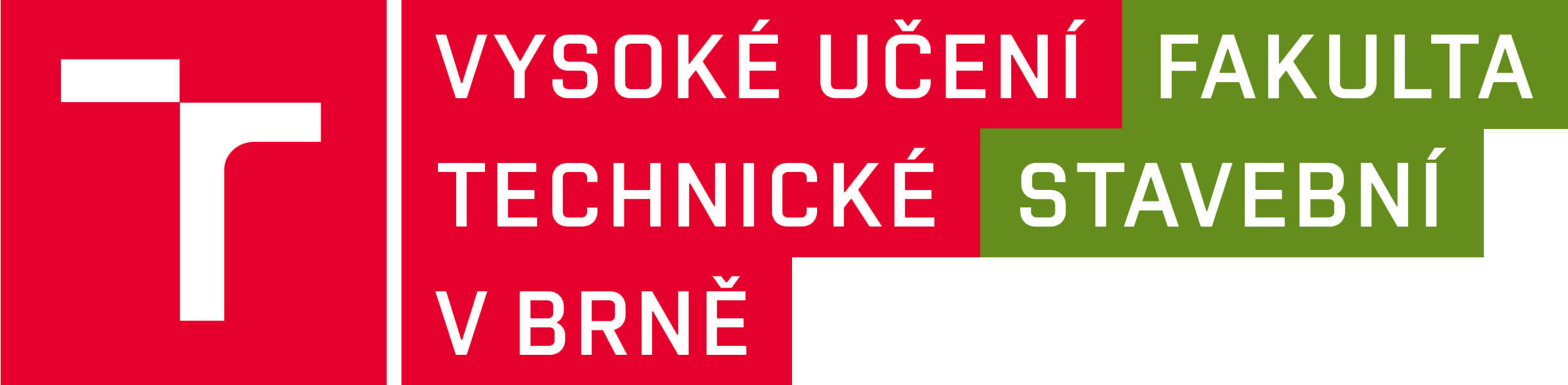 AKADEMICKÝ SENÁT FAKULTY STAVEBNÍVYSOKÉHO UČENÍ TECHNICKÉHO V BRNĚAKADEMICKÝ SENÁT FAKULTY STAVEBNÍVYSOKÉHO UČENÍ TECHNICKÉHO V BRNĚAKADEMICKÝ SENÁT FAKULTY STAVEBNÍVYSOKÉHO UČENÍ TECHNICKÉHO V BRNĚAKADEMICKÝ SENÁT FAKULTY STAVEBNÍVYSOKÉHO UČENÍ TECHNICKÉHO V BRNĚAKADEMICKÝ SENÁT FAKULTY STAVEBNÍVYSOKÉHO UČENÍ TECHNICKÉHO V BRNĚAKADEMICKÝ SENÁT FAKULTY STAVEBNÍVYSOKÉHO UČENÍ TECHNICKÉHO V BRNĚZÁPISz 15. zasedání AS FAST VUT, konaného dne 14. 12. 2022ZÁPISz 15. zasedání AS FAST VUT, konaného dne 14. 12. 2022ZÁPISz 15. zasedání AS FAST VUT, konaného dne 14. 12. 2022ZÁPISz 15. zasedání AS FAST VUT, konaného dne 14. 12. 2022ZÁPISz 15. zasedání AS FAST VUT, konaného dne 14. 12. 2022ZÁPISz 15. zasedání AS FAST VUT, konaného dne 14. 12. 2022ZÁPISz 15. zasedání AS FAST VUT, konaného dne 14. 12. 2022ZÁPISz 15. zasedání AS FAST VUT, konaného dne 14. 12. 2022počet členů počet členů přítomnopřítomnonepřítomnoomluvenonepřítomnobez udání dův.Komora akademických pracovníků25252392,0 %11Studentská komora15151066,7 %41Akademický senát FAST VUT celkem40403382,5 %52Další účastníci zasedání55